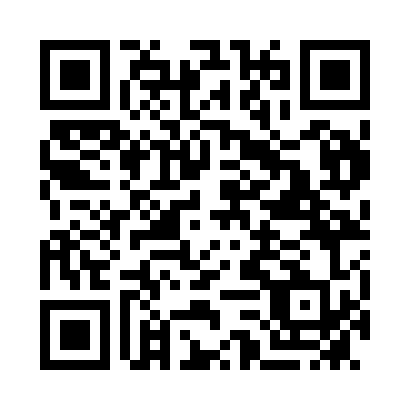 Prayer times for Moree, AustraliaWed 1 May 2024 - Fri 31 May 2024High Latitude Method: NonePrayer Calculation Method: Muslim World LeagueAsar Calculation Method: ShafiPrayer times provided by https://www.salahtimes.comDateDayFajrSunriseDhuhrAsrMaghribIsha1Wed5:086:2911:583:045:266:422Thu5:096:2911:583:035:256:423Fri5:096:3011:583:035:256:414Sat5:106:3111:573:025:246:405Sun5:106:3111:573:015:236:406Mon5:116:3211:573:015:226:397Tue5:116:3311:573:005:226:388Wed5:126:3311:572:595:216:389Thu5:126:3411:572:595:206:3710Fri5:136:3411:572:585:196:3711Sat5:136:3511:572:585:196:3612Sun5:146:3611:572:575:186:3513Mon5:146:3611:572:575:176:3514Tue5:156:3711:572:565:176:3415Wed5:156:3711:572:565:166:3416Thu5:166:3811:572:555:166:3417Fri5:166:3911:572:555:156:3318Sat5:176:3911:572:555:156:3319Sun5:176:4011:572:545:146:3220Mon5:186:4011:572:545:146:3221Tue5:186:4111:572:535:136:3222Wed5:186:4211:572:535:136:3123Thu5:196:4211:572:535:126:3124Fri5:196:4311:582:525:126:3125Sat5:206:4311:582:525:126:3026Sun5:206:4411:582:525:116:3027Mon5:216:4511:582:525:116:3028Tue5:216:4511:582:515:116:3029Wed5:226:4611:582:515:106:3030Thu5:226:4611:582:515:106:2931Fri5:236:4711:582:515:106:29